ПРЕСС-СЛУЖБА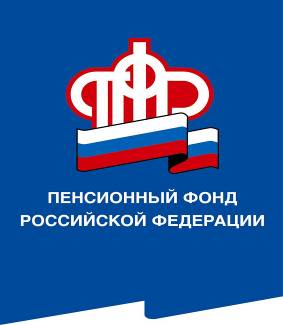 ГОСУДАРСТВЕННОГО УЧРЕЖДЕНИЯ – ОТДЕЛЕНИЯПЕНСИОННОГО ФОНДА РОССИЙСКОЙ ФЕДЕРАЦИИПО ВОЛГОГРАДСКОЙ ОБЛАСТИ400001, г. Волгоград, ул. Рабоче-Крестьянская, 16тел. (8442) 24-93-77Официальный сайт Отделения ПФР по Волгоградской области –  pfr.gov.ru24 октября 2022 годаКак волгоградские родители распорядились маткапом в сентябреС каждым годом возможности реализации материнского капитала расширяются. Одним  из самых популярных способов использования сертификата является улучшение жилищных условий: строительство и приобретение дома, покупка квартиры, выплата ипотеки. Распорядиться материнским капиталом на эти цели можно с момента исполнения ребенку, в связи с рождением (усыновлением) которого возникло право на дополнительные меры государственной поддержки, трех лет. Исключение составляет уплата первоначального взноса по жилищному кредиту или займу, а также направление средств материнского капитала на погашение жилищных кредитов и займов. В этом случае воспользоваться материнским капиталом можно сразу после рождения (усыновления) ребенка, в связи с рождением (усыновлением) которого возникло право на дополнительные меры государственной поддержки. В Волгоградской области в сентябре 2022 г. семьи потратили больше 500 млн рублей на то, чтобы их жилищные условия стали более комфортными. Оплата обучения детей  – тоже одно из востребованных направлений. Согласно законодательству, средствами материнского капитала можно оплатить обучение любого из детей в семье, в том числе обучение в вузе или ссузе. На дату начала учебного процесса ребенок-студент не должен быть старше 25 лет, а учебная организация должна находиться в России и иметь лицензию на оказание образовательных услуг. Кроме того, направить средства маткапитала можно и на проживание в общежитии, которое предоставляют иногородним студентам. Возможность реализации права оплаты образования любого из детей появляется с момента исполнения 3 лет ребенку, в связи с рождением (усыновлением) которого выдан сертификат. Исключение составляет дошкольное образование – по этому направлению средствами можно распорядиться сразу после появления ребенка, дающего право на сертификат. За период с 1 по 30 сентября 2022 г. родители волгоградских детей пожелали инвестировать в их образование почти 40 млн рублей.Также семьям с низкими доходами, в которых с 1 января 2018 года родился или усыновлен второй ребенок, предоставляется право получения ежемесячных выплат из средств материнского капитала до достижения ребенком трехлетнего возраста. С 1 января 2022 года средства перечисляются в размере прожиточного минимума ребенка, установленного в регионе проживания семьи  с детьми  на дату подачи заявления (в Волгоградской области на сегодняшний день прожиточный минимум ребенка составляет 11 914 рублей). Подать заявление о назначении ежемесячной выплаты можно в любое время в течение трех лет со дня рождения малыша. Первый выплатной период назначается на срок до достижения ребенком возраста одного года, после этого необходимо обновить заявление о назначении выплаты. В регионе за первый осенний месяц Пенсионным фондом на ежемесячные выплаты семьям с невысокими доходами было перечислено около 30 млн рублей.Напоминаем, программа материнского капитала реализуется в рамках нацпроекта «Демография».